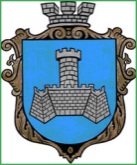 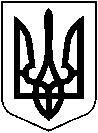 УКРАЇНАХМІЛЬНИЦЬКА МІСЬКА РАДАВІННИЦЬКОЇ ОБЛАСТІВиконавчий комітетР І Ш Е Н Н Явід  ___________  2023 р.                                                                            №_____Про виконання фінансового  плануКомунально підприємства «Хмільниккомунсервіс»Хмільни цької міської ради  за 2022 рікЗаслухавши інформацію в.о.начальника  КП «Хмільниккомунсервіс» Пугача В.О. та  розглянувши звіт про виконання фінансового плану КП «Хмільниккомунсервіс» за 2022 рік, на виконання п.3. 2 Порядку складання, затвердження та контролю за виконанням фінансових планів підприємств міста комунальної форми власності, затвердженого рішенням виконавчого комітету Хмільницької міської ради № 159 від 24.05.2012 року (зі змінами), з метою покращення ефективності роботи підприємств міста комунальної форми власності, вдосконалення організаційного забезпечення функції контролю за фінансово-господарською діяльністю підприємства, засновником якого є Хмільницька міська рада,  керуючись ст.ст. 29, 59 Закону України «Про місцеве самоврядування в Україні» виконавчий комітет Хмільницької міської радиВИРІШИВ:      1.Інформацію в.о.начальника  КП «Хмільниккомунсервіс» Пугача В.О про виконання фінансового плану комунального підприємства за 2022 рік взяти до відома.      2. КП «Хмільниккомунсервіс» здійснити  наступні заходи :- 	провести оптимізацію поточних витрат та економію ресурсів;-	активізувати роботу по наданню додаткових послуг для отримання  додаткових доходів не від основної діяльності;-	вжити невідкладних заходів щодо стягнення дебіторської заборгованості від населення та інших споживачів;-           проводити роботу з оновлення та модернізації осовних засобів;-      забезпечити 100-відсоткове виконання зобов’язань за господарським договорами з метою недопущення зменшення вартості таких договорів та втрати прибутку підприємства;-    проводити претензійно-позовну роботу з досудового врегулювання відновлення порушених майнових прав та інтересів комунального підприємства (ліквідації наявної дебіторської заборгованості ).      3. Контроль за виконанням цього рішення покласти на заступника міського голови з питань діяльності виконавчих органів міської ради Сергія  РЕДЧИКА.	Міський голова                                	  Микола ЮРЧИШИН   